《校园美化设计比赛场景图》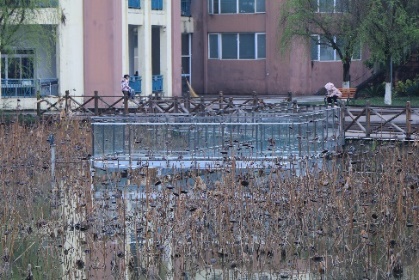 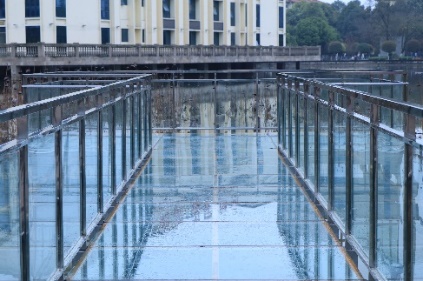 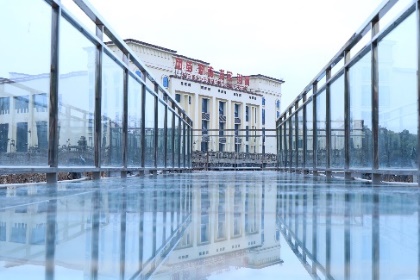 附图-组图1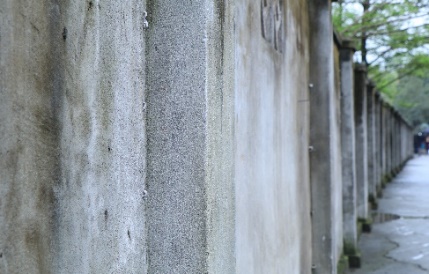 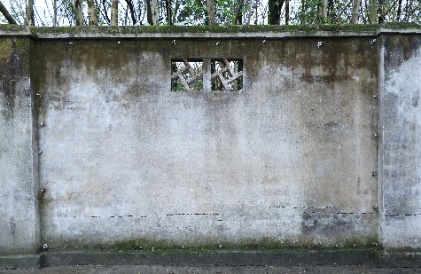 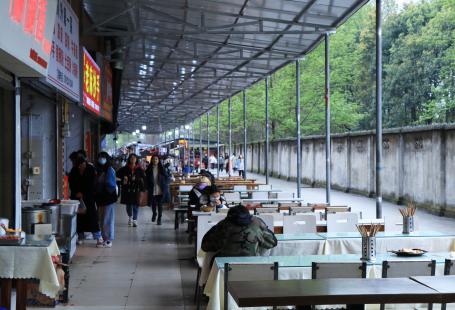 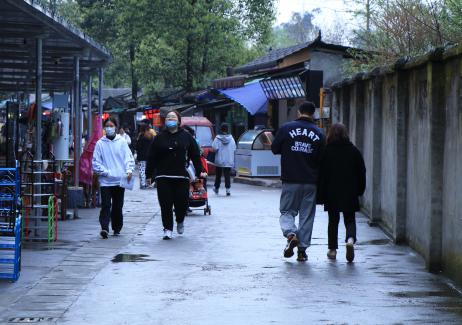 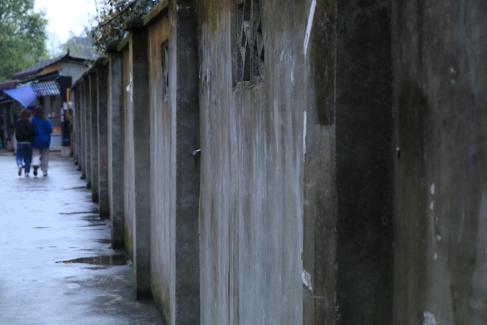 